Academic Senate Rules Committee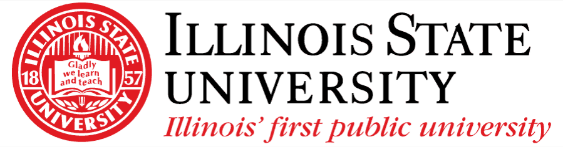 Illinois State University12/8/2021MinutesAttendance:Absences: 1Meeting called at 6:06Call to orderPublic CommentMove location of meeting or rotate committee roomApproval of Minutes for 11/17/2021 MeetingMotion by Landfair, second by MillerApproved unanimouslyPolicy 5.1.8 - Skateboarding Activities Policy (Stewart)Amendment suggested by PetersApproved unanimouslyCollege of Education Bylaws revisions discussionsBeginning on page 5 Article VI, Section 5Ask for clarification on chairperson’s absences or say “or in the event that the chairperson is unable to do so”Article VIISection 1. DutiesAdd “the committee will:” before A.In A. Say “review and vote to approve”In F. “the COEC shall oversee the elections of the following: list committees” In second paragraph of F add comma after elections and CFSCIn I. remove boardsArticle VIIISection 1. CFSCA. Include reference at the endSection 2. College Curriculum CommitteeA. Add “the committee will:” before 1.A. The conduction of periodic reviewA. “On the basis of the following conditions”A. Delete first comma in 5. B. add parenthetical numerals B. consider adding an NTT memberC. College of Education Elections and Service Committee name needs consistencyE. "any CCC member who..." Make singular and add commasF. rewrite in the singular to align with E.F. replace “should be temporarily replaced” with shallG. 2. inquire on meaning (perverse language)G. 3. “At least one week” priorG. 5. “resubmit” in last sentenceG. 5. “reapproved” in last sentenceG. 7. can student members chair?G. 8. majority of filled seats or of number of seats? Include attendance via zoomStop at end of Section 2Meeting adjourned at 6:52Todd Steward (chair)Chloe Miller (co-secretary)Sophia Zoltek (co-secretary)Dylan TothLawrence LandfairLucky DeutschSteven PetersMatt AldemanBahae SamhanCraig BlumRoberta Trites